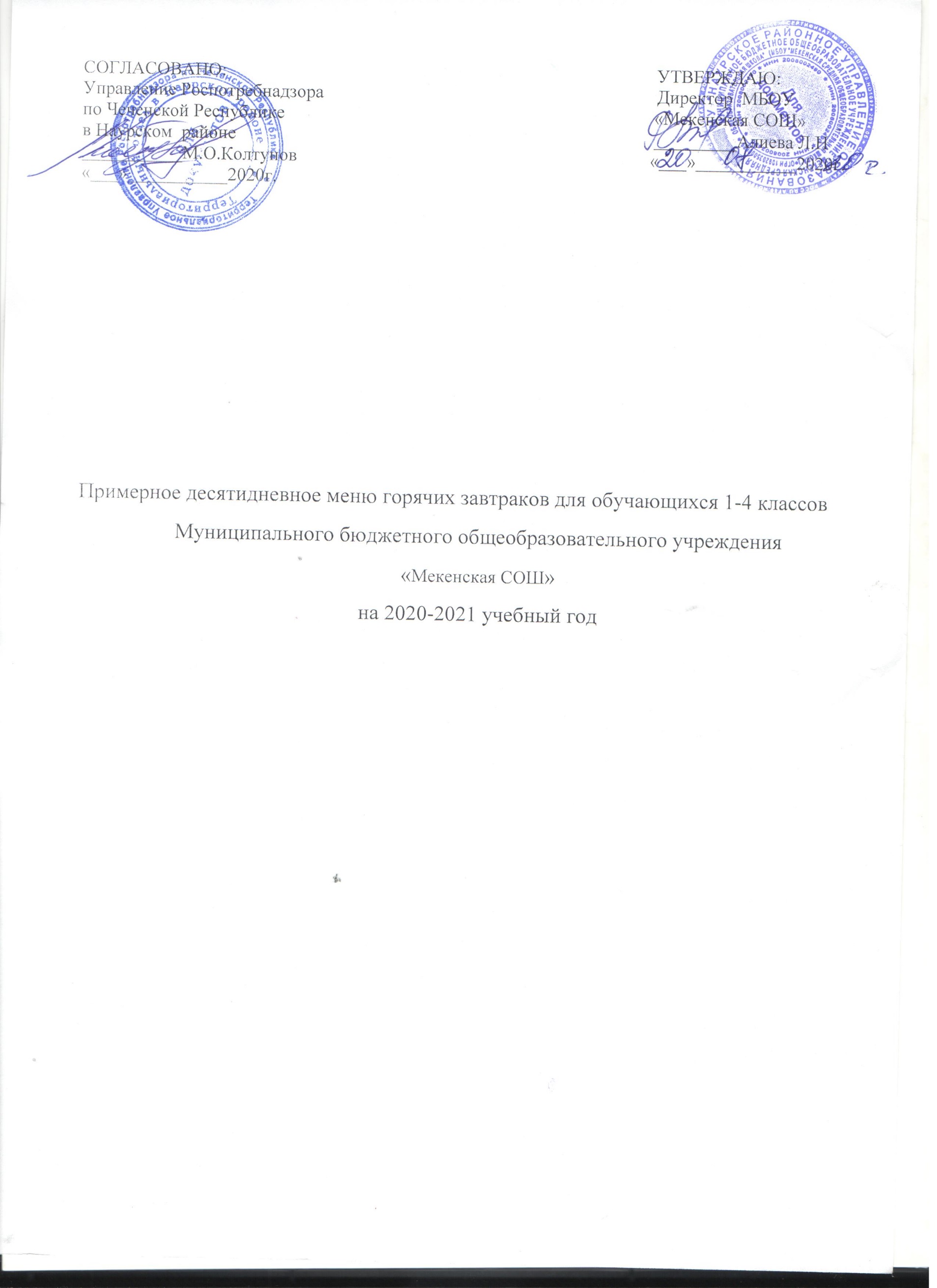 День 2 (вторник)День 3 (среда)                                                                                                                         День 5 (пятница)День 6 (понедельник)День 7 (вторник)День 8 (среда)№ рецептурНаименование блюд  Выход,Белки,Жиры,УглеводыВитамины, мгВитамины, мгВитамины, мгВитамины, мгМинеральные вещества, мгМинеральные вещества, мгМинеральные вещества, мгМинеральные вещества, мгЭнергетическая ценность, кКал№ рецептурНаименование блюдггггВитамины, мгВитамины, мгВитамины, мгВитамины, мгМинеральные вещества, мгМинеральные вещества, мгМинеральные вещества, мгМинеральные вещества, мгЭнергетическая ценность, кКал№ рецептурНаименование блюдггггВ1САЕСаРМgFeЭнергетическая ценность, кКал123456789101112131415День 1 ( понедельник )День 1 ( понедельник )День 1 ( понедельник )День 1 ( понедельник )День 1 ( понедельник )День 1 ( понедельник )День 1 ( понедельник )День 1 ( понедельник )День 1 ( понедельник )День 1 ( понедельник )День 1 ( понедельник )День 1 ( понедельник )День 1 ( понедельник )День 1 ( понедельник )День 1 ( понедельник )Завтрак Завтрак Завтрак Завтрак Завтрак Завтрак Завтрак Завтрак Завтрак Завтрак Завтрак Завтрак Завтрак Завтрак Завтрак 173Каша  гречневая     на молоке 2006,1436,960,222,08320,86221,6315,479,62,1208,214Масло сливочное100,17,20,1300400,12,4365,72379 Сыр (Российский_203,62,6729,20,031,4700158,713229,332,4155,2ПРХлеб пшеничный403,160,419,320,04000,529,234,813,20,493,52379Чай с лимоном2003,62,6729,20,031,4700158,713229,332,4155,2  Печенье ( Юбилейное)201,72,2613,940,02130,268,217,4 яблоки751,130,3815,750,037,50,362131,50,4570,88ИТОГО  за завтракИТОГО  за завтрак17,620,1785,610,293,691241,58567,9585,2129,15,1594,3ОбедОбедОбедОбедОбедОбедОбедОбедОбедОбедОбедОбедОбедОбедОбед173Суп гороховый 2006,1436,960,222,08320,86221,6315,479,62,1208,2379Чай с лимоном2003,62,6729,20,031,4700158,713229,332,4155,2ПРХлеб пшеничный403,160,419,320,04000,529,234,813,20,493,52Печенье затяжное201,72,2613,940,02130,268,217,4 Яблоки751,130,3815,750,037,50,362131,50,4570,88Итого за обедИтого за обед31,3131,39119,380,4138,297,43,93111,5356,4117,68,77885,2	Завтрак	Завтрак	Завтрак	Завтрак	Завтрак	Завтрак	Завтрак	Завтрак	Завтрак	Завтрак	Завтрак	Завтрак	Завтрак	Завтрак	Завтрак181Каша манная молочная жидкая2006,024,0533,370,040,3632,70,1132,6109,717,060,2619415Сыр порциями (российский)204,645,90,010,14520,117610070,271,6614Масло сливочное100,17,20,1300400,12,4365,72382Какао с  молоком2003,780,67260,021,3300133,3111,125,562125,1ПРХлеб пшеничный403,160,419,320,04000,529,234,813,20,4493,52ИТОГО  за завтракИТОГО  за завтрак17,620,1785,610,293,691241,58453,6358,762,822,9550Обед Обед Обед Обед Обед Обед Обед Обед Обед Обед Обед Обед Обед Обед Обед 24Салат из помидоров и огурцов с растит маслом и репчатым луком1000,946,153,470,0515,703,0416,3730,0216,180,772,9682Борщ с капустой и картофелем на мясном бульоне2501,834,911,750,0510,302,434,4553,0326,21,1898,4259Жаркое по-домашнему из говядины23021,9224,0818,260,4128,11,6236,39284,9356,824,46377,5377Чай с лимоном2000,5309,8702,1315,3323,212,272,1341,6342Хлеб пшеничный201,580,29,660,020,264,617,46,60,2246,76ПРХлеб ржано-пшеничный402,240,4419,760,040,369,242,4101,2491,96338Яблоки свежие750,30,37,350,027,50,15128,256,751,6533,3Итого за обедИтого за обед29,3436,0780,120,5963,707,83128,3459,2134,811,6762,5ЗавтракЗавтракЗавтракЗавтракЗавтракЗавтракЗавтракЗавтракЗавтракЗавтракЗавтракЗавтракЗавтракЗавтракЗавтракЗавтракЗавтракЗавтракЗавтракЗавтракЗавтракЗавтракЗавтракЗавтрак183Каша жидкая молочная из гречневой крупы)Каша жидкая молочная из гречневой крупы)20020020066,829,20,160,16000001,82414498983,23,2202ПРТворожный сырокТворожный сырок5050507,545,750,020,020,250,250,2520200,1749910,510,5898989376Чай с сахаромЧай с сахаром2002002000,5309,47000,270,270,2700013,622,1311,7311,732,132,1340338Апельсины свежиеАпельсины свежие7575750,960,218,680,040,0464,364,364,30,2136,4324,6413,9313,930,320,3240,5ПРХлеб пшеничныйХлеб пшеничный4040403,160,419,320,040,04000000,529,234,813,213,20,440,4493,52ИТОГО  за завтракИТОГО  за завтракИТОГО  за завтрак18,1611,4172,420,260,2664,864,864,820202,63157,2324,58147,4147,46,296,29465ОбедОбедОбедОбедОбедОбедОбедОбедОбедОбедОбедОбедОбедОбедОбедОбедОбедОбедОбедОбедОбедОбедОбедОбед45Салат из белокочанной капусты с морковьюСалат из белокочанной капусты с морковью1001001,331,336,088,528,520,0224,424,424,42,312,314328,32160,520,5294,1294,12119Суп гороховыйСуп гороховый2502507,57,53,2517,2517,250,151111182,5327,547,52,252,25128,3128,3234Котлеты или биточки рыбныеКотлеты или биточки рыбные808010,710,73,57,57,50,070,350,350,359,70,50,543,1136,520,90,60,6104,3104,3312Пюре картофельноеПюре картофельное1501503,083,082,3319,1319,131,163,753,753,7533,233,20,1538,2576,9526,70,860,86109,7109,7389Сок яблочныйСок яблочный200200110,220,220,20,024440,2141482,82,886,886,8ПРХлеб пшеничныйХлеб пшеничный20201,581,580,29,669,660,020,264,617,46,60,220,2246,7646,76ПРХлеб ржано-пшеничныйХлеб ржано-пшеничный40402,242,240,4419,7619,760,040,369,242,4101,241,2491,9691,96338БананыБананы75751,131,130,3815,7515,750,037,57,57,50,362131,50,450,4570,8870,88Итого за обедИтого за обедИтого за обед28,5628,5616,38117,77117,771,5141414142,942,95,08240,7664,1167,28,948,94732,8732,8День 4 (четверг)День 4 (четверг)День 4 (четверг)День 4 (четверг)День 4 (четверг)День 4 (четверг)День 4 (четверг)День 4 (четверг)День 4 (четверг)День 4 (четверг)День 4 (четверг)День 4 (четверг)День 4 (четверг)День 4 (четверг)День 4 (четверг)День 4 (четверг)День 4 (четверг)День 4 (четверг)День 4 (четверг)День 4 (четверг)День 4 (четверг)День 4 (четверг)День 4 (четверг)День 4 (четверг)                                                                                                               Завтрак                                                                                                               Завтрак                                                                                                               Завтрак                                                                                                               Завтрак                                                                                                               Завтрак                                                                                                               Завтрак                                                                                                               Завтрак                                                                                                               Завтрак                                                                                                               Завтрак                                                                                                               Завтрак                                                                                                               Завтрак                                                                                                               Завтрак                                                                                                               Завтрак                                                                                                               Завтрак                                                                                                               Завтрак                                                                                                               Завтрак                                                                                                               Завтрак                                                                                                               Завтрак                                                                                                               Завтрак                                                                                                               Завтрак                                                                                                               Завтрак                                                                                                               Завтрак                                                                                                               Завтрак                                                                                                               Завтрак175175Каша из   овсяная молочнаяКаша из   овсяная молочная2002003,38,623,223,20,40,41,971,671,671,60,492,312826,726,71,31,3183,4376376 Кофейный напиток на молоке Кофейный напиток на молоке2002000,539,479,470,2713,622,1311,7311,732,132,1340ПРПРХлеб пшеничныйХлеб пшеничный40403,160,419,3219,320,040,040,529,234,813,213,20,440,4493,521515Сыр (российский)Сыр (российский)20204,645,90,010,010,145252520,1176100770,20,271,661414Масло сливочноеМасло сливочное10100,17,20,130,130004040400,12,4365,72338338Яблоки свежиеЯблоки свежие75750,30,237,737,730,020,023,750,314,2512991,731,7334,13Итого за завтракИтого за завтракИтого за завтракИтого за завтрак11,7711,0499,6199,610,530,538,2771,671,671,61,88142,8244,468,5768,576,716,71544,9ОбедОбедОбедОбедОбедОбедОбедОбедОбедОбедОбедОбедОбедОбедОбедОбедОбедОбедОбедОбедОбедОбедОбедОбед111111Суп с макаронными изделиямиСуп с макаронными изделиями2502502,982,8315,715,70,040,040,950,3334,5203,2515,7515,750,550,55100,1376376 Кофейный напиток на молоке Кофейный напиток на молоке2002000,539,479,470,2713,622,1311,7311,732,132,1340ПРПРХлеб пшеничныйХлеб пшеничный20201,580,29,669,660,020,020,264,617,46,66,60,220,2246,76ПРПРХлеб ржано-пшеничныйХлеб ржано-пшеничный40402,240,4419,7619,760,040,040,369,242,410101,241,2491,96338338Яблоки свежиеЯблоки свежие75750,30,37,357,350,020,027,50,15128,256,756,751,651,6533,3Итого за обед:Итого за обед:Итого за обед:Итого за обед:40,528,68136,92136,920,430,4335,43333334,69196,3758,7256,1256,115,415,4967,8                                                                                                           Завтрак                                                                                                           Завтрак                                                                                                           Завтрак                                                                                                           Завтрак                                                                                                           Завтрак                                                                                                           Завтрак                                                                                                           Завтрак                                                                                                           Завтрак                                                                                                           Завтрак                                                                                                           Завтрак                                                                                                           Завтрак                                                                                                           Завтрак                                                                                                           Завтрак                                                                                                           Завтрак                                                                                                           Завтрак309Макароны отварные с маслом1505,17,528,50,061,951234,57,50,75201,9386Кефир 3,2 %1253,63450,040,8825150118,7517,50,1373,75379Напиток кофейный на молоке2003,62,6729,20,031,47158,713229,332,4155,2338Бананы751,130,3815,750,037,50,362131,50,4570,88Итого за завтрак:Итого за завтрак:13,4614,5578,450,169,85252,25326,7306,2585,833,73501,7                                                                                                               Обед                                                                                                               Обед                                                                                                               Обед                                                                                                               Обед                                                                                                               Обед                                                                                                               Обед                                                                                                               Обед                                                                                                               Обед                                                                                                               Обед                                                                                                               Обед                                                                                                               Обед                                                                                                               Обед                                                                                                               Обед                                                                                                               Обед                                                                                                               Обед23Салат из свежих помидоров с луком репчатым1001,116,184,620,0920,33,3717,2132,1317,620,8378,5682Борщ с капустой и картофелем2501,834,91,750,0510,32,434,4553,0326,21,1898,4284Запеканка картофельная с мясом и маслом22515,8911,6730,940,131,1356,30,8467,78198,2852,592,25292,4342Компот из абрикосов 2000,360,0423,560,011,80,411,810,43,20,3496,04ПРХлеб пшеничный201,580,29,660,020,264,617,46,60,2246,76ПРХлеб ржано-пшеничный402,240,4419,760,040,369,242,4101,2491,96338Яблоки свежие750,30,37,350,027,50,15128,256,751,6533,3447Кекс творожный504,239,1425,410,030,0571,20,4226,739,8957,230,63200,8Итого за обед:Итого за обед:27,5432,87123,050,3941,11278,2183,8371,78180,28,34938,2ЗавтракЗавтракЗавтракЗавтракЗавтракЗавтракЗавтракЗавтракЗавтракЗавтракЗавтракЗавтракЗавтракЗавтракЗавтрак403Оладьи с яблоками1509,4811,5252,924,081,086,4813,828,447,324,8353,3386Кефир 3,2%1253,63450,040,8825150118,817,50,1373,75377Чай с лимоном2000,539,872,1315,3323,212,272,1341,6338Яблоки свежие1500,60,614,70,041500,32416,513,53,366,6Итого за завтрак:Итого за завтрак:14,2416,1282,494,1619,1256,78203,1186,950,5910,4535,2ОбедОбедОбедОбедОбедОбедОбедОбедОбедОбедОбедОбедОбедОбедОбед103Суп картофельный с макаронными изделиями на мясном бульоне2502,732,820,450,158,251,2315,263,5524,050,98117,9287Голубцы с мясом и рисом тушеные2001415,524,830,0723,329,5139522550,541,7294,8342Компот из свежих яблок2000,160,1623,880,011,86,44,43,60,1897,6ПРХлеб пшеничный201,580,29,660,020,264,617,46,60,2246,76ПРХлеб ржано-пшеничный402,240,4419,760,040,369,242,4101,2491,96ПРПеченье затяжное201,72,2613,940,02130,268,217,430,282,9338Яблоки свежие750,30,37,350,027,50,15128,256,751,6533,3Итого за обед:Итого за обед:22,7121,66119,870,3340,942,52,261451378,4104,546,1765,3ЗавтракЗавтракЗавтракЗавтракЗавтракЗавтракЗавтракЗавтракЗавтракЗавтракЗавтракЗавтракЗавтракЗавтракЗавтракЗавтрак173Каша овсяная на молоке (из хлопьев овсяных)2006,1436,960,222,08320,86221,6315,479,679,62,1208,215Сыр порциями (российский)204,645,90,010,14520,1176100770,271,6614Масло сливочное100,17,20,1300400,12,4365,72376Чай с сахаром2000,5309,4700,270013,622,1311,7311,732,1340ПРХлеб пшеничный403,160,419,320,04000,529,234,813,213,20,4493,52338Груши свежие750,30,237,730,023,750,314,2512991,7334,13Итого за завтрак:Итого за завтрак:14,8317,7373,610,296,241241,88437,1487,33120,5120,56,6513,3ОбедОбедОбедОбедОбедОбедОбедОбедОбедОбедОбедОбедОбедОбедОбедОбед45Салат из белокочанной капусты с морковью1001,336,088,520,0224,42,314328,3228,32160,5294,12111Суп вермишелевый2502,982,8315,70,040,950,3334,5203,25203,2515,80,55100,13288Птица (курица) отварная 10021,6713,330,04200,1740143,33143,33202206,7312Пюре картофельное1503,082,3319,131,163,7533,20,1538,2576,9576,9526,70,86109,7389Сок фруктовый2000,2722,8200,675282,6782,67303,292,27ПРХлеб пшеничный201,580,29,660,020,264,617,417,46,60,2246,76ПРХлеб ржано-пшеничный402,240,4419,760,040,369,242,442,4101,2491,96338Яблоки свежие750,30,37,350,027,50,15128,258,256,751,6533,3Итого за обед:Итого за обед:33,4525,51102,921,3456,653,24,4233,6602,57602,57131,810,2774,9ЗавтракЗавтракЗавтракЗавтракЗавтракЗавтракЗавтракЗавтракЗавтракЗавтракЗавтракЗавтракЗавтракЗавтракЗавтракЗавтрак150Каша гречневая рассыпчатая1508,94,139,840,214,62101405,01231,9231,915Сыр порциями (российский)204,645,90,010,14520,117610070,271,6671,6614Масло сливочное100,17,20,1300400,12,4365,7265,72379Напиток кофейный на молоке2003,62,6729,20,031,4700158,713229,32,4155,2155,2ПРХлеб пшеничный403,160,419,320,04000,529,234,813,20,4493,5293,52338Яблоки свежие750,30,37,350,027,50,15128,256,751,6533,333,3Итого за завтрак:Итого за завтрак:20,720,5795,840,39,11920,87372,9488,051969,7651,3651,3ОбедОбедОбедОбедОбедОбедОбедОбедОбедОбедОбедОбедОбедОбедОбедОбед103Суп картофельный с макаронными изделиями на мясном бульоне2502,732,820,450,158,251,2315,263,5524,10,98117,9117,9241Мясо отварное (говядина)801815,60,270,040,411,0782,820,92,8213,47213,47304Рис отварной 1503,675,4236,670,03270,62,6161,519,00,53210,1210,1993Соус томатный300,411,472,240,011,0210,40,482,588,074,650,1723,8223,82342Компот из свежих яблок2000,160,1623,880,011,86,44,43,60,1897,697,6ПРХлеб пшеничный201,580,29,660,020,264,617,46,60,2246,7646,76ПР Хлеб ржано-пшеничный402,240,4419,760,040,369,242,4101,2491,9691,96338Яблоки свежие750,30,37,350,027,50,15128,256,751,6533,333,3Итого за обед:Итого за обед:29,0926,39120,280,3218,637,43,4863,66288,3795,67,77834,9834,9День 9  (четверг)День 9  (четверг)День 9  (четверг)День 9  (четверг)День 9  (четверг)День 9  (четверг)День 9  (четверг)День 9  (четверг)День 9  (четверг)День 9  (четверг)День 9  (четверг)День 9  (четверг)День 9  (четверг)День 9  (четверг)День 9  (четверг)День 9  (четверг)ЗавтракЗавтракЗавтракЗавтракЗавтракЗавтракЗавтракЗавтракЗавтракЗавтракЗавтракЗавтракЗавтракЗавтракЗавтракЗавтрак181Каша манная молочная жидкая2006,024,0533,370,040,3632,70,1132,6109,7417,10,260,26194409Пирожки печеные с яблоком804,481,8139,890,072,350,6613,4347,427,941,111,11193,8376Чай с сахаром2000,5309,4700,270013,622,1311,72,132,1340ПРХлеб пшеничный403,160,419,320,04000,529,234,813,20,440,4493,52338Яблоки свежие750,30,37,350,027,50,15128,256,751,651,6533,3Итого за завтрак:Итого за завтрак:14,496,56109,40,1710,532,71,43180,9222,3456,75,595,59554,6ОбедОбедОбедОбедОбедОбедОбедОбедОбедОбедОбедОбедОбедОбедОбедОбед24Салат из помидоров и огурцов с растит маслом и репчатым луком1000,946,153,470,0515,703,0416,3730,0216,20,70,772,9696Рассольник ленинградский (с крупой пшеничной)2502,25,215,580,1514,32,4316,5534,95281,031,03117,9234Котлеты или биточки рыбные8010,73,57,50,070,359,70,543,1136,520,90,60,6104,3312Пюре картофельное1503,082,3319,131,163,7533,20,1538,2576,9526,70,860,86109,7ПРХлеб пшеничный201,580,29,660,020,264,617,46,60,220,2246,76ПРХлеб ржано-пшеничный402,240,4419,760,040,369,242,4101,241,2491,96338Яблоки свежие750,30,37,350,027,50,15128,256,751,651,6533,3348Компот из кураги2001,30,0844,680,031140,4836,626,20,860,86184,6Итого за обед:Итого за обед:22,3418,2127,131,5442,642,97,89180,6383,071417,167,16761,6День 10 (пятница)День 10 (пятница)День 10 (пятница)День 10 (пятница)День 10 (пятница)День 10 (пятница)День 10 (пятница)День 10 (пятница)День 10 (пятница)День 10 (пятница)День 10 (пятница)День 10 (пятница)День 10 (пятница)День 10 (пятница)День 10 (пятница)День 10 (пятница)ЗавтракЗавтракЗавтракЗавтракЗавтракЗавтракЗавтракЗавтракЗавтракЗавтракЗавтракЗавтракЗавтракЗавтракЗавтракЗавтрак222Пудинг из творога18025,0217,2836,180,110,361081,44234338,439,61,621,62400,3Молоко сгущенное с сахаром, 5,0% жирности201,41111,040,010,250,0263,445,86,80,040,0458,84377Чай с лимоном2000,5309,8702,1315,3323,212,32,132,1341,6ПРХлеб пшеничный403,160,419,320,04000,529,234,813,20,440,4493,52338Яблоки свежие750,30,37,350,027,50,15128,256,751,651,6533,3Итого за завтрак:Итого за завтрак:30,4218,9883,760,1810,21132,13333,9450,4578,65,885,88627,6ОбедОбедОбедОбедОбедОбедОбедОбедОбедОбедОбедОбедОбедОбедОбедОбед20Салат из свежих огурцов1000,676,091,810,036,652,7416,1528,6213,30,480,4864,6598Суп крестьянский с крупой (перловой)2502,72,7814,580,061049,25222,526,50,780,7890,68259Жаркое по-домашнему из говядины23021,9224,818,260,4128,11,6236,39284,9356,824,464,46377,5342Компот из свежих яблок2000,160,1623,880,011,86,44,43,60,180,1897,6ПРХлеб пшеничный201,580,29,660,020,264,617,46,60,220,2246,76ПР Хлеб ржано-пшеничный402,240,4419,760,040,369,242,4101,241,2491,96338Яблоки свежие750,30,37,350,027,50,15128,256,751,651,6533,3Итого за обед:Итого за обед:29,5734,7795,30,5954,105,13134608,5123,69,019,01802,4День 11 (суббота)День 11 (суббота)День 11 (суббота)День 11 (суббота)День 11 (суббота)День 11 (суббота)День 11 (суббота)День 11 (суббота)День 11 (суббота)День 11 (суббота)День 11 (суббота)День 11 (суббота)День 11 (суббота)День 11 (суббота)День 11 (суббота)День 11 (суббота)День 11 (суббота)День 11 (суббота)День 11 (суббота)День 11 (суббота)День 11 (суббота)День 11 (суббота)День 11 (суббота)День 11 (суббота)День 11 (суббота)День 11 (суббота)День 11 (суббота)День 11 (суббота)День 11 (суббота)День 11 (суббота)День 11 (суббота)День 11 (суббота)ЗавтракЗавтракЗавтракЗавтракЗавтракЗавтракЗавтракЗавтракЗавтракЗавтракЗавтракЗавтракЗавтракЗавтракЗавтракЗавтракЗавтракЗавтракЗавтракЗавтракЗавтракЗавтракЗавтракЗавтракЗавтракЗавтракЗавтракЗавтракЗавтракЗавтракЗавтракЗавтрак173Каша овсяная на молоке (из хлопьев овсяных)2502507,637,637,6355546,246,246,20,280,280,282,62,62,62,640401,08277277394,3394,399,599,52,632,63260,315Сыр порциями (российский)30306,966,966,968,858,858,850,010,010,010,210,210,210,2178780,1526426415015010,510,50,30,3107,514Масло сливочное10100,10,10,17,27,27,20,130,130,13000000040400,12,42,43365,72379Напиток кофейный на молоке2002003,63,63,62,672,672,6729,229,229,20,030,030,030,030,030,030,031,471,47158,7158,713213229,329,32,4ПРХлеб пшеничный50503,953,953,950,50,50,524,1524,1524,150,050,050,050,050,0500000,6511,511,543,543,516,516,50,550,55116,9ИТОГО  за завтрак22,2422,2422,2424,2224,2224,2299,6899,6899,680,370,370,370,370,374,284,281581581,98713,6713,6722,75722,75155,8155,85,885,88705,6ОбедОбедОбедОбедОбедОбедОбедОбедОбедОбедОбедОбедОбедОбедОбедОбедОбедОбедОбедОбедОбедОбедОбедОбедОбедОбедОбедОбедОбедОбедОбедОбед43Салат из капусты, огурцов и перцаСалат из капусты, огурцов и перца1001002,62,62,65553,13,13,10,040,040,0415,915,915,960600,44646555515150,80,867,897Суп картофельный на мясном бульонеСуп картофельный на мясном бульоне3003002,822,822,823,363,363,3619.7419.7419.740.240.240.2414.414.414.40020,4620,4691,9291,9237,337,31,411,41120,5241Мясо отварное (говядина)Мясо отварное (говядина)10010022,522,522,519,519,519,50,330,330,330,050,050,050,513,8313,83103,5103,526,226,23,53,5266,8304Рис отварной Рис отварной 2002003,673,673,675,425,425,4236,6736,6736,670,030,030,0327270,62,612,6161,561,519,019,00,530,53210,1993Соус томатныйСоус томатный50500,690,690,692,452,452,453,743,743,740,010,010,011,71,71,717,317,30,84,34,313,4513,457,757,750,280,2839,71342Компот из свежих яблокКомпот из свежих яблок2002002000,160,160,160,160,160,1623,8823,8823,880,010,010,011,81,81,86,46,44,44,43,63,60,1897,6ПРХлеб пшеничныйХлеб пшеничный3030302,372,372,370,30,30,314,4914,4914,490,030,030,030,030,390,396,96,926,126,19,99,90,3370,14ПР Хлеб ржано-пшеничныйХлеб ржано-пшеничный6060603,363,363,360,660,660,6629,6429,6429,640,070,070,070,07 0,54 0,5413,813,863,663,615151,86137,9338Яблоки свежиеЯблоки свежие1501501500,60,60,60,60,60,614,714,714,70,050,050,050,051515 0,3 0,3242416,516,513,513,53,333,3Итого за обедИтого за обедИтого за обед38,7738,7738,7737,4537,4537,45126,55126,55126,550,290,290,290,2934,434,41043,533,53138,3138,3435,97435,9714714712,21044